 Guía Educación Física y Salud 1° Básico26 de octubre.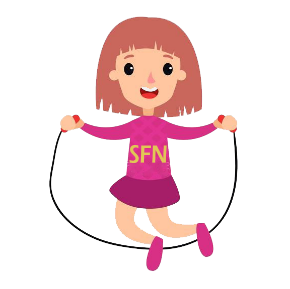 Hola niñas, niños y apoderados, esta semana seguiremos con los ejercicios y juegos para desarrollar las habilidades motoras básicas, coordinación óculo-manual y lateralidad.Objetivo: OA 1: Demostrar habilidades motrices básicas de locomoción, manipulación y estabilidad en una variedad de juegos. OA 6: Ejecutar actividades físicas de intensidad moderada a vigorosa que incrementen la condición física, por medio de juegos y circuitos.Materiales: 4 calcetines, una botella de 1,5 litros y una caja.GUÍA EDUCACIÓN FÍSICA Y SALUD 1° BÁSICONombre alumno: ____________________________________ Curso: ____________ Fecha: 26 de octubre  Puedes imprimir esta hoja o copiarla a tu cuaderno. Responde según lo realizado en la semana.Te invitamos a las clases virtuales, todos los viernes a las 11:00 hrs. por MEET.Envíanos una foto de tus respuestas al +56 937799484 o escríbenos al correo: 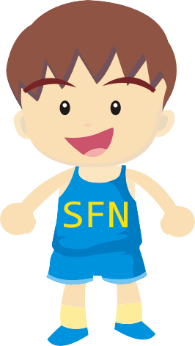  Si eres de 1°A: c.valencia@colegiosfnvalpo.cl   Si eres de 1°B: e.rojas@colegiosfnvalpo.clTAREAS DEL APODERADOEXPLICACIÓN DEL EJERCICIO (seguir al detalle).CUANTAS VECES REPETIRIndicar las instrucciones.Mostrar los colores en el juego del semáforo. Proporcionar los materiales.Ayudar a responder el cuestionario final y enviarlo a su profesor.Terminado los ejercicios, cambiar de ropa.Hidratarse antes, durante y después del ejercicio.Lavar las manos después del ejercicio.Juego adelante-atrás-derecha-izquierda:Coloca los 4 calcetines en el suelo, separados 1 metro de distancia entre ellos, ubica uno adelante, otro atrás, uno a la derecha y el ultimo a la izquierda. Párate al medio de los calcetines y comienza a trotar en el lugar. Un adulto te ira diciendo a que dirección te debes mover (adelante-atrás-izquierda-derecha). Intenta hacerlo cada vez más rápido.Puedes ir cambiando la forma de desplazarse a la dirección indicada, por ejemplo: Saltando pie juntos, como enanitos, como ranitas)Circuito de desplazamiento y manipulación:Ubica 3 calcetines en una hilera en el suelo, separados unos 40 cm entre cada uno. Comienza a desplazarte, sin tocar los calcetines, corriendo en zigzag. Ida y vuelta (repítelo 5 veces)Realiza el mismo recorrido anterior, pero esta vez iras saltando con el pie derecho y volverás al inicio con el pie izquierdo. (repítelo 5 veces)Ubícate nuevamente en el inicio del recorrido. Coloca un calcetín en el suelo, deberás empujarlo en zigzag con tu pie derecho en la ida y de regreso con el pie izquierdo. (repítelo 4 veces)Ponte boca abajo, apoyado en tus manos y rodillas (gateando), coloca el calcetín en tu espalda. Lleva el calcetín por el recorrido en zigzag ida y vuelta. (repítelo 3 veces)Ubica una caja a un metro del final del recorrido:Ahora con una botella empuja el calcetín llevándolo por el recorrido en zigzag, al llegar al final tómalo y lánzalo dentro de una caja, luego recógelo y vuelve al inicio para repetir el ejercicio. (cuenta las veces que lo logras, tienes 10 intentos)Corre en zigzag y al llegar al final del recorrido golpea el calcetín con la botella e intenta encestar dentro de la caja, luego recógelo y vuelve al inicio para repetir el ejercicio. (repítelo 4 veces)Los descansos son de 30 segundos entre cada uno de los ejercicios.En cada ejercicio se indica la cantidad de repeticiones.Realízalo 2 a 3 veces a la semana.¿Cuántos días en la semana realizaste estos ejercicios? ¿Con que pie fue más fácil empujar el calcetín?¿lograste golpear el calcetín con la botella? ¿Cuántas veces?En el ejercicio 5 ¿Cuántas veces lograste lanzar el calcetín dentro de la caja?¿Cómo te sentiste al terminar los ejercicios? Pinta la carita que corresponda.